/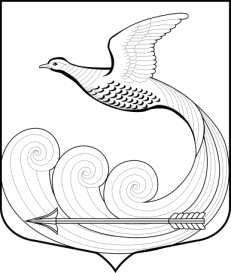 СОВЕТ ДЕПУТАТОВМуниципального образования Кипенское сельское поселение муниципального образования Ломоносовского муниципального района Ленинградской областиЧетвертого созываРЕШЕНИЕ №  26д. Кипень 									«05» ноября  2020г. «О внесении изменений в решение Совета депутатов № 52 от 23.11.2017г. «Об утверждении Положения о муниципальном лесном контроле на территории муниципального образования  Кипенское сельское поселение »на протест прокуратуры Ломоносовского районаНа  основании Федерального закона  № 131-03 от 06.10.2003 г. «Об общих принципах организации местного самоуправления в РФ», Федерального закона от 26.12.2008 №294-ФЗ «О защите прав юридических лиц и индивидуальных предпринимателей при осуществлении государственного контроля (надзора) и муниципального контроля», Лесного Кодекса РФ,  Устава МО Кипенское сельское поселение, Совет депутатов муниципального образования  Кипенское сельское поселение Ломоносовского муниципального  района Ленинградской области решил:Изложить п.2 ст.1 Положения в следующей редакции:«Настоящее Положение устанавливает порядок осуществления муниципального лесного контроля за соблюдением лесного законодательства, требований по использованию, охраны, защиты, воспроизводства городских лесов, лесов особо охраняемых природных территорий, находящихся в муниципальной собственности МО Кипенское сельское поселение».   2. Изложить п.5 ст.2  Положения в следующей редакции:«Муниципальный лесной контроль на территории МО Кипенское  сельское поселение осуществляется Местной администрацией МО Кипенское сельское поселение, уполномоченными ими органами, отдельно или во взаимодействии с заинтересованными территориальными подразделениями федеральных органов исполнительной власти, и привлекаемых в случае необходимости в установленном законом порядке к проведению проверок экспертов, экспертных организаций».	3. Опубликовать (обнародовать) настоящее решение в средствах массовой информации и разместить на официальном сайте МО Кипенское сельское поселение в сети Интернет.Председатель совета депутатов  МО Кипенское сельское поселение                                                                   М. В. Кюне